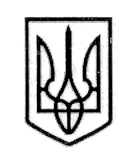 УКРАЇНАСТОРОЖИНЕЦЬКА МІСЬКА РАДА ЧЕРНІВЕЦЬКОГО РАЙОНУ ЧЕРНІВЕЦЬКОЇ ОБЛАСТІРОЗПОРЯДЖЕННЯ ___  листопада   2021 року                                                                          № ____                     Про затвердження   паспортівбюджетних  програм міського бюджету 
на 2021 рік  в новій редакції   	Відповідно до Бюджетного кодексу України, Закону України «Про місцеве самоврядування в Україні», наказу Міністерства фінансів України від 26 серпня 2014 року  № 836 «Про деякі питання запровадження програмно-цільового методу складання та виконання місцевих бюджетів» (зі змінами); на підставі рішення ІІ сесії VІІІ скликання міської ради №71-2/2020 року «Про міський бюджет Сторожинецької територіальної громади на 2021 рік»,  рішення ХV позачергової сесії VІІІ скликання від 25.11.2021 № 370-15/2021 «Про внесення змін до міського бюджету Сторожинецької територіальної  громади на 2021 рік»Затвердити паспорти  бюджетних  програм  міського бюджету за програмно-цільовим  методом на 2021 рік (зі змінами) в новій редакції,  а саме:1.1.КПКВК  0110150 «Організаційне, інформаційно - аналітичне та матеріально - технічне забезпечення діяльності обласної ради, районної ради, районної у місті ради ( у разі її створення), міської, селищної, сільської рад»;1.2.КПКВК 0110180 «Інша діяльність у сфері державного управління»;1.3.КПКВК 0111080 «Надання спеціальної освіти мистецьким школам»;1.4.КПКВК 0111151 «Забезпечення діяльності інклюзивно- ресурсних центрів за рахунок коштів місцевого бюджету»; 1.5.КПКВК 0111160 «Забезпечення  діяльності професійного розвитку педагогічних працівників»;1.6. КПКВК 0112113 « Первинна медична допомога населенню, що надається амбулаторно - полікнічними закладами (відділеннями);1.7. КПКВК 0113104 «Забезпечення соціальними послугами за місцем проживання громадян, які не здатні до самообслуговування  у зв’язку з похилим віком,  хворобою, інвалідністю»;1.8. КПКВК 0113242 «Інші заходи у сфері  соціального захисту і соціального забезпечення»;1.9. КПКВК 0114030 «Забезпечення діяльності бібліотек»;1.10. КПКВК 0114060 «Забезпечення  діяльності палаців і будинків культури, клубів, центрів дозвілля  та інших клубних закладів»;1.11. КПКВК 0115031 «Утримання та навчально-тренувальна робота комунальних дитячо-юнацьких спортивних шкіл»;1.12. КПКВК 0116014 «Забезпечення збору вивезення сміття і відходів»;1.13. КПКВК 0116030 «Організація благоустрою населених пунктів»;1.14. КПКВК 0117130 «Здійснення заходів із благоустрою»;1.15. КПКВК 0117310 «Будівництво об’єктів житлово- комунального господарства»;1.16. КПКВК 0117324 «Будівництво установ та закладів культури»;1.17. КПКВК 0117325 «Будівництво-1 споруд, установ та закладів фізичної культури і спорту»;1.18. КПКВК 0117461 «Утримання та розвиток автомобільних доріг та дорожньої інфраструктури за рахунок кошів місцевого бюджету»;1.19. КПКВК 0118130 «Забезпечення діяльності місцевої пожежної охорони»;1.20. КПКВК 0118312 «Утилізація відходів»;1.21. КПКВК 0118340  «Природоохоронні заходи за рахунок цільових фондів»;1.22. КПКВК 0118410 «Фінансова підтримка засобів масової інформації».2. Контроль за виконанням розпорядження покласти на першого  заступника міського голови  Ігоря  Беленчука  та начальника відділу   бухгалтерського обліку та  фінансової звітності  Марії Грезюк.Секретар Сторожинецької міської ради                              Дмитро БОЙЧУКПідготував:Головний бухгалтер                         			             Марія ГРЕЗЮК     Погоджено:Перший  заступник голови						   Ігор БЕЛЕНЧУКНачальник  юридичного відділу                                                      Олексій КОЗЛОВ    Начальник відділу документообігу                                                                                                     та контролю                                                                                       Микола  БАЛАНЮК